柏华社区“蒙蒙亲子乐乐园”授牌活动为了充分利用辖区资源，进一步促进社区亲子家庭的交流与沟通，营造良好的家庭氛围活动，增进家长与孩子之间的感情和沟通，增强学校、家庭、社区三方教育的紧密联系，构建“家校社”三位一体的共育体系，4月10日，柏华社区联合育才幼教集团，共建“蒙蒙亲子乐乐园”共育品牌为辖区妇女儿童提供服务。活动在与小朋友的互动小游戏中开始，柏华社区党委书记和育才幼教集团鑫瑞幼儿园园长分别为参与活动的家长和居民朋友们讲解了“蒙蒙亲子乐乐园”共育品牌创建初心，随后，由幼教老师为在场的家长朋友们开展“家庭教育第一课”，幼教老师用风趣幽默的语言，和浅显易懂的话语讲解了家庭教育和家校社共育的重要性，并和在场的家长朋友们共同分享教育方式。接下来，“蒙蒙亲子乐乐园”将依托社区妇女儿童之家，通过丰富多彩、寓教于乐的教学形式，互帮互助、沟通交流的亲子活动，认真仔细、暖心耐心的专业服务，为社区居民提供“共同参与、安全健康、多元有趣、共建共享”的公益性服务，旨在增进邻里友好互动、创造邻里交流联络、深入服务辖区少年儿童。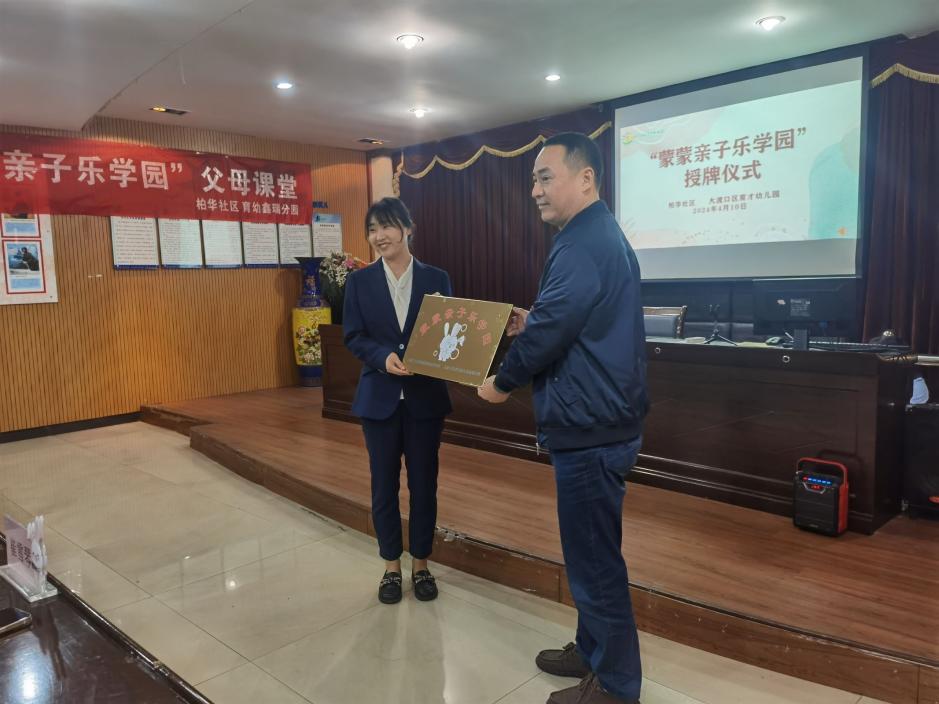 